TAGESORDNUNG DER PROJEKT-KICKOFF-SITZUNG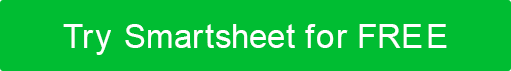 Die Tagesordnung wird in der Regel vom Organisationssekretär oder einer vom Organisationspräsidenten zugewiesenen Person erstellt.Vor dem Treffen sollte die Tagesordnung der Sitzung zusammengestellt und allen Gruppenmitgliedern zur Überprüfung zur Verfügung gestellt werden.Kopien können bei der Besprechung verfügbar sein.1. LOGISTIK2. TEILNEHMER5. AGENDA  Geben Sie jede Agenda-Kategorie mit mehreren Listings / Themen ein.NOTIZENBemerkungenDieses  [MEETING-TYP] Treffen von  [KAPITELNAME] findet  am [DATUM] [ORT] am  statt.  Die Sitzung beginnt um   [ZEIT] und wird von  [VORSITZENDER NAME] geleitet, mit [SECRETARY NAME ] als Sekretär.TAG UND DATUMSTARTZEITENDZEITORTORTMEETING ERSTELLT VONVERMITTLERVERMITTLERMINUTENSCHREIBERZEITNEHMERTITEL DER BESPRECHUNGTITEL DER BESPRECHUNGTITEL DER BESPRECHUNGTITEL DER BESPRECHUNGTITEL DER BESPRECHUNGGEGENSTAND DER SITZUNGGEGENSTAND DER SITZUNGGEGENSTAND DER SITZUNGGEGENSTAND DER SITZUNGGEGENSTAND DER SITZUNGNAMEROLL-IN-PROJEKTE-MAILKONTAKT3. EINLEITENDE AUSSAGE4. SPONSOREN-STATEMENTSTARTZEITDAUERBESCHREIBUNGGEWÜNSCHTES ERGEBNISVERANTWORTLICHE PERSON / ABTEILUNGENDZEITEinEinleitendes StatementBSponsoren-StatementCProjekthintergrundC.2[Thema]C.3C.4DNutzen und ZieleD.2[Thema]D.3D.4EProjektumfangE.2[Thema]E.3E.4FRollen und VerantwortlichkeitenF.2[Thema]F.3F.4GKommunikationsplanG.2[Thema]G.3G.4HProblemmanagementH.2[Thema]H.3H.4IchVorschriften und KundenanforderungenI.2[Thema]I.3I.4JFragenJ.2[Frage 1]J.3J.4KNächste Schritte3. AKTIONSPUNKTEEIGENTÜMERFOLGETERMINTAGESORDNUNG ERSTELLT VONTAGESORDNUNG ERSTELLT VONTAGESORDNUNG GEBILLIGT DURCHTAGESORDNUNG GEBILLIGT DURCHUNTERSCHRIFTDATUMUNTERSCHRIFTDATUMVERZICHTSERKLÄRUNGAlle Artikel, Vorlagen oder Informationen, die von Smartsheet auf der Website bereitgestellt werden, dienen nur als Referenz. Obwohl wir uns bemühen, die Informationen auf dem neuesten Stand und korrekt zu halten, geben wir keine Zusicherungen oder Gewährleistungen jeglicher Art, weder ausdrücklich noch stillschweigend, über die Vollständigkeit, Genauigkeit, Zuverlässigkeit, Eignung oder Verfügbarkeit in Bezug auf die Website oder die auf der Website enthaltenen Informationen, Artikel, Vorlagen oder zugehörigen Grafiken. Jegliches Vertrauen, das Sie auf solche Informationen setzen, erfolgt daher ausschließlich auf Ihr eigenes Risiko.